                                                                               ......./......./20….T.C.AYDIN TİCARET SİCİLİ MÜDÜRLÜĞÜ’NETürk Ticaret Kanunu ve ilgili yönetmelikler çerçevesinde ................................................................................ ........................................................................................................ unvanlı şirketimizin / kooperatifimizin / firmamın ekteki evraklarının incelenerek, aşağıda belirtmiş olduğum başvurumun tescil / tadil / terkin ve ilan edilmesini saygılarımla arz ederim.                                                                                                                              Y. Kurulu Üyesi / Şirket Müdürü / İşletme Sahibi                                                                                                                                             Adı Soyadı - Kaşe - İmzaADRES	: ...............................................................................................................................................................                 ...............................................................................................................................................................TEL NO	: (...........) ..................................   			T.C. KİMLİK NO: ………..……………………………………….E-MAIL	:  ……………………………..…………@................................ (YUKARIDAKİ BİLGİLERİN EKSİKSİZ OLARAK DOLDURULMASI ÖNEMLE RİCA OLUNUR.)*Yukarıda yapmış olduğunuz başvuru ile ilgili işlem karşısındaki kutucuğu işaretleyiniz. *Dilekçe ekinde Müdürlüğümüze sunacağınız bilgi ve belgelere Ticaret Sicil İşlemler menüsünden ulaşabilirsiniz.*Şirket ve Kooperatif kuruluş dilekçesine başvuru için gerekli bilgi ve belgelerin bulunduğu bölümden ulaşabilirsiniz. ANASÖZLEŞME TADİLİ GENEL KURULTİCARİ İŞLETME (ŞAHIS FİRMASI)TİCARİ İŞLETME (ŞAHIS FİRMASI) HİSSE DEVRİ YÖNETİM KURULU ATAMASITERKİN MÜDÜR ATAMASI (İMZA SİRKÜLERİ) YÖNETİM KURULU DEĞİŞİKLİĞİTERKİN (VEFAT) ADRES DEĞİŞİKLİĞİ TASFİYE ACENTELİK VEKÂLETNAMESİ SERMAYE ARTIRIMI TASFİYE SONU KAPANIŞ ACENTELİK FESİHNAMESİ SERMAYE AZALTIMI TASFİYEDEN DÖNÜŞDERNEK İKTİSADİ İŞLETME KURULUŞ ŞUBE AÇILIŞIBİRLEŞMEDERNEK İKTİSADİ İŞLETME KAPANIŞ ŞUBE KAPANIŞIBÖLÜNMEVAKIF İKTİSADİ İŞLETME KURULUŞ MERKEZ NAKLİ (GELEN)TÜR DEĞİŞİKLİĞİVAKIF İKTİSADİ İŞLETME KAPANIŞ MERKEZ NAKLİ (GİDEN)DEĞİŞİKLİK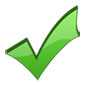 SayıTarih      /      /Ticaret Sicili No